ИП Штанько Лариса Анатольевна теплица  «Ноябрьский Садовый Центр» стало обладателем Золотой медали Международного конкурса «Лучшие товары и услуги – ГЕММА»26 декабря 2016 года в Большом зале Правительства Новосибирской области состоялась 15-ая юбилейная торжественная церемония награждения победителей Отборочного этапа Международного конкурса «Лучшие товары и услуги –  ГЕММА».Мероприятие посетили первые лица предприятий практически со всех регионов страны, включая Сибирский, Уральский, Дальневосточный, Приволжский и Южный федеральные округа. В течение года продукция и услуги данных организаций успешно прошли независимую экспертную оценку качества, вследствие чего были удостоены высшей награды Отборочного этапа – Золотой медали. Так, компания ИП Штанько Лариса Анатольевна теплица «Ноябрьский Садовый Центр» представила на оценку экспертной комиссии  выращивание посадочного материала однолетних и многолетних  цветочно-декоративных культур, комнатных растений и цветочной продукции на срез, получив 69 балла из 70 озеленение и благоустройство территорий  получив 69 балла из 70, что соответствует почетному званию победителя и Золотой медали Конкурса «ГЕММА».Международный проект «Лучшие товары и услуги – ГЕММА» осуществляет работу с 2002 года и на настоящий момент успешно реализуется в 49 регионах России, а также в 64 странах мира. Основной задачей Конкурса является выявление конкурентоспособных и перспективных предприятий для дальнейшего продвижения их интересов на территории Российской Федерации и за ее пределами.Теперь, став обладателем Золотой награды отборочного этапа Конкурса, ИП Штанько Лариса Анатольевна теплица «Ноябрьский Садовый Центр» представит Приволжский федеральный округ в Финале, где поборется за звание Лауреата и высшую награду Проекта – Золотую статуэтку «ГЕММА».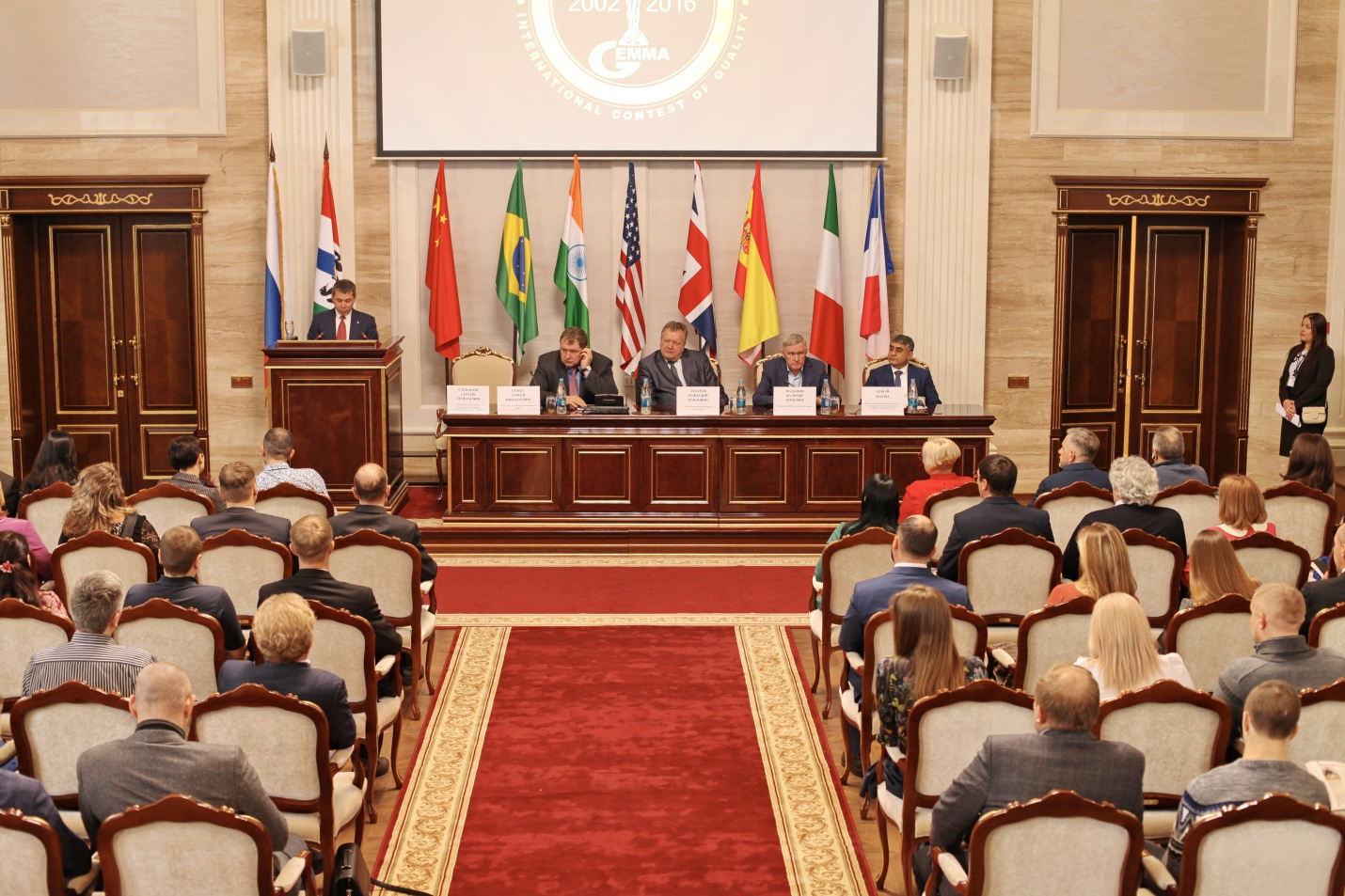 